§1010.  Questioning and detaining suspected personsAny peace officer or any person employed as guard or in a supervisory capacity on premises posted, as provided in section 1009, may stop any person found on any premises to which entry without permission is forbidden by section 1009 and may detain the person for the purpose of questioning and may question the person with respect to the person's name, address and business in that place.  If the peace officer or employee has reason to believe from the answers of the person so interrogated that the person has no right to be in that place, the peace officer shall forthwith either release that person or arrest the person without a warrant on the charge of violating section 1009. The employee shall forthwith release the person or turn the person over to a peace officer, who may arrest the person without a warrant on the charge of violating section 1009.  [RR 2019, c. 1, Pt. B, §54 (COR).]SECTION HISTORYPL 1983, c. 460, §3 (NEW). RR 2019, c. 1, Pt. B, §54 (COR). The State of Maine claims a copyright in its codified statutes. If you intend to republish this material, we require that you include the following disclaimer in your publication:All copyrights and other rights to statutory text are reserved by the State of Maine. The text included in this publication reflects changes made through the First Regular and First Special Session of the 131st Maine Legislature and is current through November 1. 2023
                    . The text is subject to change without notice. It is a version that has not been officially certified by the Secretary of State. Refer to the Maine Revised Statutes Annotated and supplements for certified text.
                The Office of the Revisor of Statutes also requests that you send us one copy of any statutory publication you may produce. Our goal is not to restrict publishing activity, but to keep track of who is publishing what, to identify any needless duplication and to preserve the State's copyright rights.PLEASE NOTE: The Revisor's Office cannot perform research for or provide legal advice or interpretation of Maine law to the public. If you need legal assistance, please contact a qualified attorney.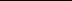 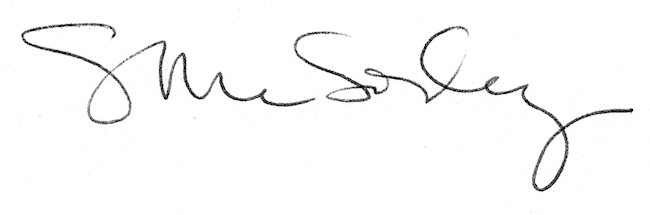 